　　　年　　月　　日保　護　者　様学校名　　　　　　　　　　　　　　　成長曲線と肥満度曲線の結果のお知らせ内科定期健康診断の結果、成長曲線と肥満度曲線の判定で下記の○印に該当しますのでお知らせいたします。・かかりつけ医または小児科専門病院への受診をお勧めします。（分類５に該当した人は、新潟大学医歯学総合病院か新潟市民病院を受診してください。）（裏面参照）※肥満度：　     ％、身長Zスコア：　　　　Zスコア　※肥満度　：標準的体重に対する実測体重の割合（正常：-20%超〜+20%未満）Zスコア:（実測身長―平均身長）÷標準偏差（裏面を参照下さい）※※分類５：精査が必要になる可能性があるため、検査が可能な新潟大学医歯学総合病院か新潟市民病院を受診してください。受診の際は、添付の「成長曲線と肥満度曲線」と「身長・体重データ」をご持参ください。なお、受診された場合は下記の受診結果報告書を学校にご提出ください。成長曲線と肥満度曲線　受診結果報告書    学　校　長　様　　年　　組　　番　名前　　　　　　　　　　　　　　１　診断結果　　　　　　　　　　　　　　　　　　　　　　　　　　　　　　　　　　　　　　　　　　　２　指導方針（異常ありの場合）　　・　要治療　　　　　　　　　　　　　　　　　　　・　経過観察（次回受診日：　　　　　年　　　　月　　　日）　　　　　　　　　　　　　　　　　　　・　その他（　　　　　　　　　　　　　　　　　　　　　　）３　指示事項等　　　　　　　　　　　　　　　　　　　　　　　　　　　　　　　　　　　　　　　　　　　　年　　月　　日　　　　　　　　　　　　　　　　　　　　　　　　　　　医療機関名：医　師　名：【参考資料】　　　１　成長曲線（身長曲線・体重曲線）とは	「成長曲線」は、子どもが生まれてから思春期を過ぎて成長が止まるまでの間、身長や体重がどのように増加していくか、個々の身長・体重の伸び方や増え方を表すものです。母子保健法で母子健康手帳に掲載されていますので、ご覧になったことがあると思います。　成長は個人によって差があり、「成長曲線」は、その個々の子どもが適正に成長しているかどうかを判断するために描くものです。一時点の測定値だけで判断すると病気を見落とすおそれがあり、「成長曲線」を描くことは、成長異常の早期発見、早期治療につなげるという利点があります。２　ＳＤ（Ｚスコア）とは　集団内のばらつきの「標準偏差」をさし、＋２ＳＤから－２ＳＤの間に集団全体の95％が含まれる。身長が平均値の－２ＳＤ以下の低身長の子どもは、同年齢・同性の100人のうち２～３人となる。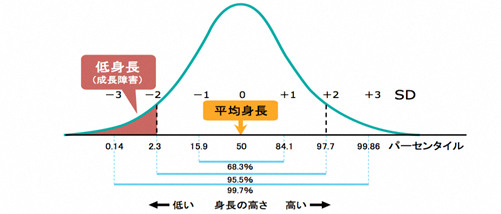 分類番号５に該当された方へ新潟大学医歯学総合病院および新潟市民病院への受診の方法1) 新潟大学医歯学総合病院の場合平日14:00〜16:00の間に、新潟大学医歯学総合病院予約センタ−（025-227-0374）にお電話下さい。その際に、学校の健康診断で分類5に該当したことを告げて、小児科の学校健診初診枠の予約をお取りください。外来日・時間：月曜日13:00、火曜日13:00、水曜日9:00、 13:00、金曜日9:00、 13:002) 新潟市民病院の場合　平日11:00~16：00 の間に、予約センター（025-281-6600）にお電話ください。その際に、学校の健康診断で新潟市民病院を受診するように勧められたことを告げて、外来の予約をお取りください。外来日：月曜日午前、水曜日午後いずれの病院も、受診の際には①本用紙、②成長曲線と肥満度曲線、③身長・体重データ、④母子手帳、⑤保険証を御持参ください。また①本用紙「成長曲線と肥満度曲線の結果のお知らせ」が紹介状になりますので、かかりつけ医からの紹介状は不要で、初診時選定療養費もいただきません。該当欄分類番号分類説明２標準より背の伸びが大きい思春期早発症などが考えられます。男児小５、女児小３以下の場合受診をお勧めします。４標準より背の伸びが小さい栄養摂取量の不足など様々な疾患の可能性があります。小学生および思春期が完成していない中学生は受診をお勧めします。思春期完了（男児；声変わり、女児：初経あり）していれば受診不要です。５身長が極端に低い原因となる病気の有無について、一度検査をお勧めします※※。６高度の肥満肥満に伴う合併症の確認が必要です。受診をお勧めします７肥満が進行している原因となる病気の有無や肥満の合併症の確認のため受診をお勧めします。８高度のやせ極端なやせです。やせた原因について一度病院受診をお勧めします。９やせが進行している原因となる病気の有無について、一度検査をお勧めします。学校医・成長曲線検討委員会の指示により、受診をお勧めします。